    КРАЕВОЙ РЕСУРСНЫЙ ЦЕНТР
«НАУЧНО-МЕТОДИЧЕСКОЕ СОПРОВОЖДЕНИЕ ПРОФЕССИОНАДБНОГО РОСТА ПЕДАГОГОВ  В УСЛОВИЯХ ДЕЯТЕЛЬНОСТИ СТАЖИРОВОЧНЫХ ПЛОЩАДОК»МУНИЦИПАЛЬНОЕ БЮДЖЕТНОЕ ОБЩЕОБРАЗОВАТЕЛЬНОЕ  УЧРЕЖДЕНИЕ СРЕДНЯЯ ОБЩЕОБРАЗОВАТЕЛЬНАЯ ШКОЛА  № 4МУНИЦИПАЛЬНОГО ОБРАЗОВАНИЯ ТИМАШЕВСКИЙ РАЙОНСТАЖИРОВОЧНАЯ ПЛОЩАДКА  «ФОРМИРОВАНИЕ БАЗОВЫХ КОМПЕТЕНЦИЙ ПЕДАГОГА ЧЕРЕЗ СИСТЕМНО-ДЕЯТЕЛЬНОСТНЫЙ МЕТОД ОБУЧЕНИЯ» РЕАЛИЗАЦИЯ ТЕХНОЛОГИИ ДЕЯТЕЛЬНОСТНОГО МЕТОДА НА УРОКАХ Материалы из опыта работы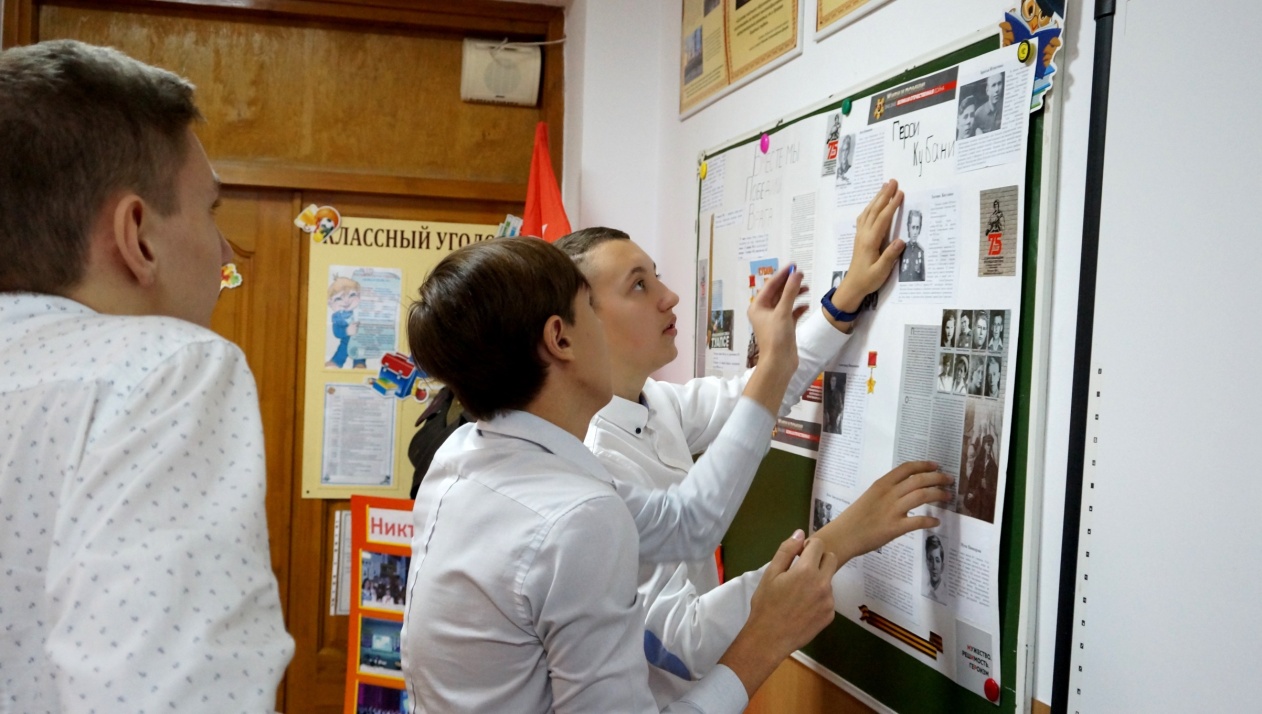                                             2021ББК 74.04пУДК 37.08            Сборник цикла уроков РЕАЛИЗАЦИЯ ТЕХНОЛОГИИ ДЕЯТЕЛЬНОСТНОГО МЕТОДА НА УРОКАХ способствует росту профессиональных компетенций педагогов при овладении технологией: материалы семинара в рамках краевого ресурсного центра / под общ. ред. Т. В. Пристинской, Е.Ю. Сердюцкой – Тимашевск: Краевой ресурсный центр, 2021. – 40 стр. 100 экз.Сборник цикла уроков в технологии деятельностного метода составлен из открытых уроков, проводимых на методических семинарах Сердюцкой Е.Ю. с целью повышения компетенций и профессионального роста педагогов.  Системно-деятельностный подход в образовании дает возможность учителю работать на высокие результаты, формировать у учеников универсальные учебные действия, готовить их к продолжению образования в постоянно изменяющихся условиях.Публикуемые материалы адресованы для территориальных методических служб и образовательных организаций ББК 74.04пУДК 37.08	     СОДЕРЖАНИЕВведение…………………………………………………Сердюцкая Е.Ю.Реализация технологии деятельностного метода на уроках ………………………………….Урок истории для учащихся 9 класса «Внешняя политика СССР в 1953-1964гг. Успехи и противоречия политики мирного сосуществования»…………………………………Урок истории в 5 классе по теме:                                                                   «Касты Древней Индии»…………………………Урок обществознания в 6 классе по теме  «Конфликты в межличностных отношениях»………………….Урок истории в 5 классе по теме: «Земледельцы Аттики теряют землю и свободу»………………………………..Урок истории в 6 классе по теме                                                       «Столетняя война»………………………………                                              Сердюцкая Е.Ю., учитель истории                                                       и обществознания МБОУ СОШ № 4                                                                   МО Тимашевский район     Реализация технологии деятельностного метода на уроках         Конструктивно выполнить задачи образования 21 века помогает деятельностный метод обучения. Данная дидактическая модель позволяет осуществлять:          формирование мышления через обучение деятельности: умение адаптироваться внутри определенной системы относительно принятых в ней норм, осознанное построение своей деятельности по достижению цели (самореализация) и адекватное оценивание собственной деятельности и ее результатов (рефлексия).                  Что же  означает деятельностный подход? Деятельностный подход – это организация учебного процесса, в котором главное место отводится активной и разносторонней, в максимальной степени самостоятельной познавательной деятельности школьника, её планировании и реализации.
Для того, чтобы знания учащихся были результатом их собственных поисков, необходимо организовать эти поиски, управлять учащимися, развивать их познавательную деятельность – в этом функция учителя.        Что же  предполагает деятельностный подход?         Деятельностный подход к обучению предполагает:• наличие у детей познавательного мотива (желания узнать, открыть, научиться) и конкретной учебной цели (понимания того, что именно нужно выяснить, освоить); 
• выполнение учениками определённых действий для приобретения недостающих знаний;• выявление и освоение учащимися способа действия, позволяющего осознанно применять приобретённые знания;• формирование у школьников умения контролировать свои действия – как после их завершения, так и по ходу;• включение содержания обучения в контекст решения значимых жизненных задач.         Технология деятельностного метода обучения включает в себя систему деятельностных шагов.1. Самоопределение к деятельности (орг. момент)Данный этап процесса обучения предполагает осознанное вхождение учащегося в пространство учебной деятельности на уроке. С этой целью на данном этапе организуется его мотивирование к учебной деятельности, а именно:1) Актуализируются требования к нему со стороны учебной деятельности("надо”).
2) Создаются условия для возникновения внутренней потребности включения в учебную деятельность ("хочу”).3) Устанавливаются тематические рамки ("могу”).Рекомендации к проведению:1) Доброе пожелание, моральная поддержка, девиз, загадка и.т.д.2) Беседа, сообщение, самопроверка домашнего задания по готовому образцу и т.д.2. Актуализация знаний и фиксация затруднений в деятельности.Данный этап предполагает подготовку мышления детей к проектировочной деятельности:1) Актуализацию знаний, умений, навыков, достаточных для построения нового способа действий.2) Тренировку соответствующих мыслительных операций. В завершение этапа создается затруднение в индивидуальной деятельности учащихся, которое фиксируется ими самими.Рекомендации к проведению:1) Коллективные формы работы: коммуникативное взаимодействие, беседа.2)Индивидуальные формы работы: задание для самостоятельного выполнения, математический диктант и т.д.3) Фиксация в громкой речи различных вариантов решения и отсутствия изученного способа их обоснования.3. Постановка учебной задачи.На данном этапе обучающиеся соотносят свои действия с используемым способом действий (алгоритмом, понятием и т.д.), и на этой основе выявляют и фиксируют во внешней речи причину затруднения. Учитель организует коммуникативную деятельность обучающихся по исследованию возникшей проблемной ситуации в форме эвристической беседы. В этом задании должен обнаружиться недостаток имеющихся знаний, т.е. возникает ситуация, в которой требуется изменить известные обучающимся алгоритмы в новой ситуации или создать новые, открыть новые знания. Завершение этапа связано с постановкой цели и формулировкой (или уточнением) темы урока.Рекомендации к проведению:Коммуникативное взаимодействие, подводящий диалог, побуждающий диалог.Включение эмоцианального компонента: «яркое пятно», похвала и т.д.4. Построение проекта выхода из затруднений («открытие» детьми нового знания).На данном этапе предлагается выбор обучающимися метода разрешения проблемной ситуации, и на основе выбранного метода выдвижение и проверка ими гипотез.Учитель организует коллективную деятельность учащихся в форме мозгового штурма (подводящий диалог, побуждающий диалог и т.д.)Рекомендации к проведению:Коммуникативное взаимодействие, подводящий диалог, побуждающий диалог, мозговой штурм и т.д.5. Первичное закрепление с проговариванием во внешней речи.Обучающиеся в форме коммуникативного взаимодействия решают типовые задания на новый способ действий с проговариванием установленного алгоритма во внешней речи.Рекомендации к проведению:Коммуникативное взаимодействие с опорой на вербальную и знаковую фиксацию.«Цепочки», соревнования, игровые ситуации и пр.6. Самостоятельная работа с самопроверкой по эталону.При проведении данного этапа используется индивидуальная форма работы: обучающиеся самостоятельно выполняют задания на применение нового способа действий, осуществляют их самопроверку, пошагово сравнивая с образцом (эталоном), и сами оценивают ее. В результате организуется исполнительская рефлексия хода реализации построенного проекта учебных действий и контрольных процедур.Эмоциональная направленность этапа состоит в организации ситуации успеха, способствующей включению учащихся в дальнейшую познавательную деятельность.Рекомендации к проведению:         Письменная работа, небольшой объем, узкая типовая направленность. Индивидуальная деятельность.7. Включение в систему знаний и повторение.На данном этапе выявляются границы применимости нового знания и выполняются задания, в которых новый способ действий предусматривается как промежуточный шаг.Организуя этот этап, учитель подбирает задания, в которых тренируется использование изученного ранее материала, имеющего методическую ценность для введения в последующем новых способов действий. Таким образом, происходит, с одной стороны, автоматизация умственных действий по изученным нормам, а с другой – подготовка к введению в будущем новых норм.Рекомендации к проведению:         Коммуникативное взаимодействие преимущественно в парах или группах. Возможность выбора заданий учащимися. Включение элементов проектирования, игровых ситуаций и т.д.8. Рефлексия учебной деятельности на уроке (итог урока).На данном этапе организуется самооценка учениками деятельности на уроке. В завершение фиксируется степень соответствия поставленной цели и результатов деятельности и намечаются цели последующей деятельности.Рекомендации к проведению:Беседа: Чему научились? Что нового узнали? Каким способом? Где используется? В чем отличие новой ситуации от ранее изученной? Где возникло затруднение? Каковы результаты класса? (мои собственные)? Кого можно похвалить? Над чем ещё надо поработать? Возможно использование специальных сигналов - цвет, знак, шкала и т.д., для обозначения степени достижения поставленной цели деятельности. (Если вы все поняли, то поднимите - зеленый, если вообще ничего не поняли - красный; «гора успеха», «мишень»…)Домашнее задание дается с элементами выбора, творчества.Уроки деятельностной направленности по целеполаганию распределены в четыре группы:1. Урок открытия нового знания.Деятельностная цель: формирование у учащихся способностей к самостоятельному построению новых способов действия на основе метода рефлексивной самоорганизации.Образовательная цель: расширение понятийной базы по учебному предмету за счет включения в нее новых элементов.2. Урок рефлексии.Деятельностная цель: формирование у учащихся способностей к самостоятельному выявлению и исправлению своих ошибок на основе рефлексии коррекционно-контрольного типа.Образовательная цель: коррекция и тренинг изученных способов действий – понятий, алгоритмов и т.д.3. Урок обобщения и систематизации знаний.Деятельностная цель: формирование у учащихся способностей к обобщению, структурированию и систематизации изучаемого предметного содержания.Образовательная цель: систематизация учебного материала и выявление логики развития содержательно-методических линий курсов.4. Урок развивающего контроля.Деятельностная цель: формирование у учащихся способностей к осуществлению контрольной функции.Образовательная цель: контроль и самоконтроль изученных понятий и алгоритмов.Разбиение учебного процесса на уроки разных типов в соответствии с ведущими целями не должно разрушать его непрерывности, а значит, необходимо обеспечить инвариантность технологии обучения. Поэтому при построении технологии организации уроков разных типов должен сохраняться деятельностный метод обучения и обеспечиваться соответствующая ему система дидактических принципов как основа для построения структуры и условий взаимодействия между учителем и учеником.Преимущества деятельностного подхода:- у обучающихся в наибольшей степени развиваются навыки самостоятельной работы;- формируются умения творчески, нестандартно решать учебные задачи;- возникает положительная мотивация к познавательной деятельности и активной работе;- интерес к предмету побуждает к чтению дополнительной литературы, что расширяет их познания в области данной науки.         Таким образом, реализация деятельностного метода обучения позволяет учителю не только повысить мотивацию учащихся на предмет получения новых знаний, но и учить детей творчеству, воспитывать в каждом ребенке самостоятельную личность, владеющую инструментарием саморазвития и самосовершенствования, умеющую находить эффективные способы решения проблемы, опираясь на имеющийся жизненный опыт, осуществлять поиск нужной информации, критически мыслить, вступать в дискуссию, т.е. успешность ребенка в учебе зависит от того, насколько он стал субъектом собственной учебной деятельности, научился эту деятельность самостоятельно планировать и реализовывать. Для того, чтобы знания учащихся были результатом их собственных поисков, необходимо организовать эти поиски, управлять учащимися, развивать их познавательную деятельность – в этом функция учителя.Каждый учитель должен стать новатором, найти свою методику, отвечающую его личным качествам. Поэтому наряду с традиционным вопросом "Чему учить?", учитель должен понимать, "Как учить?" или, точнее, "Как учить так, чтобы инициировать у детей собственные вопросы: "Чему мне нужно научиться?" и "Как мне этому научиться?" Чтобы быть готовым к этому, учителю следует осмыслить и принять идею системно-деятельностного подхода, как основы стандартов второго поколения, владеть и эффективно применять инновационные методики и технологии, быть профессионально компетентным во всех его аспектах.                      Урок истории для учащихся 9 класса«Внешняя политика СССР в 1953-1964гг. Успехи и противоречия политики мирного сосуществования»          Краткая аннотация к работе: урок открытия нового знания по теме «Внешняя политика СССР в 1953-1964гг. Успехи и противоречия политики мирного сосуществования». Данный урок завершает изучение периода руководства СССР Н.С.Хрущевым в 1953-1963гг.          Цель урока: выявить противоречия во внешней политике в период 1953-1964гг., сущность и значение политики мирного сосуществования.         Дидактические материалы: раздаточный материал в виде таблиц, фрагменты из исторических источников.         Оборудование: политическая карта мира, презентация, фрагменты видеофильма.Ход урока:Урок истории в 5 классе по теме: «Касты Древней Индии»Тип урока: ОНЗЦель урока:  формирование знаний о появлении индийских каст, их разновидностях, правах и обязанностях.Задачи урока: тренировать умение работать с текстом, как с источником новых знаний;         сформировать умение анализировать, сравнивать, рассуждать,  обобщать, оценивать свою деятельность.Основные понятия: касты (варны), Брахма,брахманы, кшатрии, вайшьи, шудры, неприкасаемые. Оборудование урока: учебник А.А. Висагин, Г.И. Годер, И.С. Свенцицкая Всеобщая история. История древнего мира, рабочие листы к уроку, презентация                                         Ход урока1. Мотивация к учебной деятельности.− Здравствуйте, ребята сегодня мы снова отправляемся в Древнюю Индию и познакомимся с её жителями,  познакомимся с возникновением уникальной традиции  деления общества, которая живет и сейчас.− Я уверена, что урок пройдёт интересно и с пользой для вас.− Сегодня на уроке вы будете открывать новые знания. Как вы это будете делать? (Мы определим, что ещё не знаем и самостоятельно построим новые знания.)2. Актуализация знаний и фиксирование индивидуального затруднения в пробном учебном действии.− С чего начнёте работать? (С повторения.)− Почему начать надо с повторения? (То, что мы будем повторять, поможет нам самостоятельно открыть новые знания.)Повторение проводиться в виде игры - соревнования. Раздаются небольшие кружочки с изображением монетки древней Индии, которые  впоследствии будут выдаваться за каждый правильный ответ. В конце урока монетки суммируются и выставляются оценки по количеству данных монеток.Вопросы для повторения:Где расположена Индия? (Индия расположена на полуострове Индостан.)Какой океан и море омывают Индию с запада, востока и юга? (Индийский океан и Аравийское море.).Какие горы защищают Индию с севера? (Гималаи - самые высокие горы в мире.)Какие реки текут по территории Индии? (Инд и Ганг.)Как звали одного из главных богов Древней Индии с головой слона? (Ганеша.)− Что вы сейчас повторили?− Какое задание вы должны выполнить, чтобы понять, что вы не знаете? (Задание на пробное действие, новое задание…)Внимание! Вопрос!− Какая каста по верованиям древних индийцев, появилась из ступней бога Брахмы?− У кого нет ответа на вопрос? Что вы не можете? (Я не могу назвать, какая каста по верованиям древних индийцев, появилась из ступней бога Брахмы.)− У кого есть ответ? Вы уверены в его правильности? В чём ваши затруднения? (Мы не уверены, что правильно определили, какая каста по верованиям древних индийцев, появилась из ступней бога Брахмы.)− У вас возникло затруднение, как к нему надо относиться? (К затруднению надо относиться спокойно, надо остановиться и подумать, почему оно возникло.)3. Выявление места и причины затруднения.− На какой вопрос вы должны были ответить? (Мы должны были определить, какая каста по верованиям древних индийцев, появилась из ступней бога Брахмы.)− Почему вы не смогли ответить на вопрос? (Мы не знаем, кто такой бог Брахма, сказание о нем, не знаем, что такое касты и не знаем легенду происхождения каст.)4. Построение проекта выхода из затруднения.− Сформулируйте цель вашей дальнейшей деятельности. (Узнать, что такое касты, как они произошли, какие у каждой касты права и обязанности, кто такой бог Брахма.)− Как бы вы назвали урок? (Касты в Древней Индии.) Тема фиксируется на доске.− Чем вы можете воспользоваться, т.е., какие средства вы можете использовать при достижении цели? (Можно использовать учебник, презентацию, рабочий лист.)− По какому плану вы предложите работать? (Можно по учебнику выяснить, что такое касты, кто такой бог Брахма, а по рабочему листу систематизировать информацию.)План:Прочитать легенду о происхождении каст в учебнике стр.96 и заполнить таблицу № 1 в рабочем листе.Попытаться самостоятельно расположить касты последовательно в порядке убывания.Сверить полученный результат с эталоном.Определить отличительные особенности, права и обязанности каст.5. Реализация построенного проектаРабота проводится в парах, дети читают учебник, обсуждают, заполняют таблицу № 1 (каждая пара получает рабочий лист).6. Первичное закрепление с проговариванием во внешней речи.На доске зафиксированы основные понятия:Несколько человек по желанию озвучивают выполнение задания, выстраивают последовательность каст в порядке убывания на доске.Происходит сравнение полученного результата у детей с вариантом, представленным в презентации, который и служит эталоном. Формулируются точные определения ключевых понятий (учащиеся проверяют и записывают понятия в тетрадях).− Справились с затруднением? (Да.Мы можем дать определения кастам и перечислить,на какие касты делилось древнеиндийское общество)− Можете вы ответить на поставленный вопрос в начале урока? (Да, мы можем ответить на данный вопрос.)− Итак, какая каста по верованиям древних индийцев, появилась из ступней бога Брахмы? (Шудры, слуги.)− Что вы еще не знаете? (Мы не знаем, какие права, обязанности и отличительные черты присущи каждой  касте.)Работа проводится в группах, учащиеся заполняют таблицу № 3. Проверка проводится по эталону в презентации.На данном этапе учащимся предлагается во внешней речи проговорить записи, занесенные в таблицу. 7. Самостоятельная работа с самопроверкой по образцу.Учащиеся самостоятельно выполняют задания № 4 в рабочем листе. Самопроверка проводится по образцу (Презентация сл. 8).После самопроверки фиксируются места ошибок и определяются причины возникших затруднений, ошибки исправляются.8 Включение в систему знаний и повторение.− Что такое касты? (Это группы людей, обладающие правами и обязанностями, принадлежность к которым передавалась по наследству.)− Какие вы знаете касты? (Брахманы, кшатрии, шудры, вайшьи.)− Были ли люди, которые не принадлежали ни к одной из этих групп? (Да были – неприкасаемые, они не входили в систему четырех варн.Считалось, что они способны осквернять представителей каст, особенно брахманов.)8. Рефлексия учебной деятельности.− Что нового вы узнали на уроке?− Какую цель вы ставили перед собой?− Вы достигли поставленной цели?− Как вы достигали цель?− Как вы открывали новые знания?− С какими затруднениями вы столкнулись на уроке?− Как вы выходили из затруднений?− Перед вами на столах лежит лист рефлексии, на котором изображено четыре смайлика. Поставьте галочку или нарисуйте любой рисунок в окошке под смайликом, который символизирует вашу работу на данном уроке. Оцените свою работу.Учащиеся оценивают свою работу.− Что необходимо сделать тем, кто выбрал 2,3 и 4 смайлики?− Нужно ли дома работать тем, кто выбрал смайлик № 1? Зачем?− Запишите домашнее задание. Домашнее задание.ПриложениеВпишите в таблицу названия индийских каст и их предназначение в порядке убывания от высшей к низшей.Сверьте полученный результат с вариантом на экране.Каста это_______________________________________________Разделитесь на группы и заполните таблицу: «Неприкасаемые» это____________________________Лист рефлексии:  Отметьте того смайлика, который символизирует  ваше настроение после данного урока.Урок обществознания в 6 классе по теме  «Конфликты в межличностных отношениях»Аннотация к работе: урок дает возможность   построения учащимися нового способа действия, создаёт условия для формирования регулятивных и познавательных УУД, содержание урока формирует личностные УУД. Сценарий урока может быть использован для проведения внеурочного занятия или классного часа.          Цель урока: формирование умения выхода из конфликта, умения выбирать необходимую модель поведения в ситуации конфликта.         Дидактические материалы: раздаточный материал, презентация к уроку, учебник.         Оборудование: интерактивная доска, компьютер, проектор.Ход урока1. Мотивация к учебной деятельности.                                                                 Здравствуйте, ребята. Посмотрите на экран.(просмотр короткометражного мультфильма «Пример конфликта» 1.27мин.)  https://www.youtube.com/watch? - Какая ситуация возникла между героями мультфильм?  (Спор, конфликт.)- Как вы думаете, о чём сегодня пойдёт речь на уроке? (О конфликтах в отношениях между людьми.)- Достаточно ли у вас знаний о конфликте и выходе из него? (Нет, мы еще не изучали подробно этот вид отношений.) - Сможете ли вы сами открыть новые знания? (Сможем, на основе уже имеющихся знаний, с помощью учителя и с помощью учебника)- Как мы открываем новые знания? (Необходимо выяснить, каких знания у нас отсутствуют и самостоятельно их открыть). - С чего надо начать работу? (Надо повторить всё, что необходимо для открытия нового)2. Актуализация знаний и фиксация индивидуального затруднения в пробном действии- При каком виде деятельности могут возникать конфликты?  (При общении.)- Что мы называем «общением»?  (Общение – взаимодействие между людьми.)- К каким последствиям приводит несоблюдение правил общения? (К конфликтам, ссорам, спорам.)Пробное действие:- Предположим – вы попали в конфликтную ситуацию. Попробуйте предложить способы решения конфликта  (…)- Все ли способы решения конфликтов вы назвали?  (Нет.)- Почему вы не смогли назвать все способы решения конфликтов? (У нас недостаточно знаний).- Зафиксируйте это затруднение. Что необходимо сделать, если возникло затруднение?  (Необходимо остановиться и подумать - почему оно возникло.)3. Выявление места и причины затруднения- Какое задание вы должны были выполнить? (Мы должны были предложить способы решения конфликта.)- Почему вы не смогли выполнить это задание в полном объёме, в чём причина затруднения?  (Мы не знаем всех способов решения конфликта.)4. Построение проекта выхода из затруднения- Выяснив причину затруднения, попытайтесь сформулировать цель нашего урока. (Узнать всё о конфликте и способах выхода из него.)-  Исходя из цели, сформулируйте тему урока. (Конфликты.)- На доске и в тетрадях записывается тема «Конфликты в межличностных отношениях».-  Составим вместе план нашей работы: Узнать, что такое конфликт, как возникает межличностный конфликт.Узнать виды конфликтов и варианты поведения в конфликтных ситуациях.Узнать о всех способах решения конфликта.Пункты плана вывешиваются на доске (или на слайде).5. Реализация построенного проекта- Начинаем осуществлять наш план, работая в парах. Ребята, откройте учебник на стр. 76,  рубрика «Обсудим вместе». Прочитайте ситуацию, которая приведена в тексте:  Андрей пришёл домой после ссоры с приятелями и хлопнул дверью своей комнаты. Мать тут же зашла к нему и сделала замечание. Андрей нагрубил в ответ. - В данном примере двое участников, каждый отстаивает своё мнений - это и есть конфликт. - Попробуйте сформулировать определение конфликта, заполняя пропуски:        После обсуждения нескольких вариантов на слайде появляется наиболее чёткая версия, которая записывается в тетрадь. (Конфликт – это столкновение нескольких участников, каждый из которых отстаивает свою позицию, выступая против интересов и мнений других участников.)- Теперь вы сможете ответит на вопрос - как возникает конфликт между людьми? (Столкновение интересов, настроений, нарушение правил этикета.)- Люди ведут себя не одинаково в конфликтных ситуациях; становясь участником конфликта, они выбирают определённый вариант поведения . Учёные выделяют 4 варианта поведения в конфликтной ситуации. На стр. 79-80 найдите различные модели поведения людей во время конфликта и заполните таблицу, работая в парах. Несколько пар озвучивают свои варианты, после обсуждения на слайде появляется эталон, который записывается в тетрадь.Вывод: при избегании ни одна сторона не достигает успеха. В случае компромисса и приспособления есть проигравшие стороны. И только при сотрудничестве в выигрыше оказываются обе стороны.- Что же делать, если конфликт все-таки произошел? Мы вплотную подошли к решению нашей проблемы - познакомиться со всеми различными способами выхода из конфликта. У вас на столах лежат таблицы с вариантами выхода из конфликта и их описанием. Попробуйте соотнести способ выхода из конфликта с его описанием:принуждение (акула),  компромисс (лиса), избегание (черепаха), сотрудничество (сова),  приспособление (мишка).1. Учитывать интересы обеих сторон;2. Навязывать свои интересы, не учитывая интересы другой стороны;3. Уделять внимание интересам другой стороны в ущерб своим;4. Достигать половинчатую выгоду, частично учитывая интересы всех сторон;5. Перестать участвовать в конфликте, не учитывать интересы ни свои, ни другой стороны.Результаты своей работы несколько представителей групп озвучивают, затем все учащиеся сравнивают с эталоном на экране. В тетрадях у всех учащихся появляется эталон:- Для чего необходим эталон? (Чтобы можно было им пользоваться для решения ситуаций)-Вспомните мультфильм, показанный вам в начале урока. Докажите, что ситуация, показанная в мультфильме, является конфликтом? (В ситуации показано столкновение 2-х участников)- Какую стратегию разрешения конфликта демонстрируют герои мультфильма? (Акула - каждый из героев не учитывает интересы другой стороны)-  Все пункты плана реализованы? (Да, все)- Что теперь необходимо сделать? (Научиться применять новые знания)6. Первичное закрепление и проговаривание во внешней речи- Откройте стр. 82 учебника, просмотрите рубрику «В классе и дома», задание 1.  Кирилл рассказал Илье, что он боится кататься с горы. Илья посмеялся над страхами Кирилла в присутствии одноклассников. Среди них был Сергей, которого Кирилл недолюбливал. Между Кириллом и  Сергеем произошла ссора.- Внимательно изучите причины конфликта, инцидент. Причинами конфликта стали:  Кирилл рассказал другу о своих страхах. 2. Друг посмеялся над Кириллом при остальных ребятах. 3. Инцидент: произошел между Сергеем и Кириллом.- Как можно было бы закончить конфликт между ребятами? Способы выхода из конфликта: 1. Кирилл соглашается с мнением Сергея. 2. Кирилл ушел из компании. 3. Сергей помог Кириллу преодолеть страх.- Какие способы урегулирования конфликта вы выделили? Назовите их. (Принуждение, избегание конфликта, сотрудничество)- Какого способа выхода из конфликтной ситуации не хватает? (Компромисс, сглаживание.)7. Самостоятельная работа с самопроверкой по эталону- Что теперь необходимо сделать? (Проверить свои знания, выполнив самостоятельную работу.)-. Внимание на экран. Перед вами пословицы, которые можно рассматривать как краткое описание различных стратегий, используемых людьми для разрешения конфликтов. Подберите к каждой пословице одну из 5 стратегий: Кто спорит – ни гроша не стоит.Ласковый теленок двух мамок сосет.Лучше синица в руках, чем журавль в небе.Ум хорошо, а два лучше.Кто сильнее, тот и прав.После выполнения задания на экране появляется эталон для самопроверки- У кого задание выполнено правильно?  Молодцы, вы поняли новый материал! У кого задание выполнено не правильно?  Ребята, вы можете уяснить этот материал, добросовестно поработав дома. 8. Включение в систему знаний- Чтобы выявить границы применимости нового знания, повторить изученный материал и подготовится к изучению следующих тем, предлагаю досмотреть мультфильм, определить стратегию выхода из конфликта остальных героев и выработать правила при общении, благодаря которым можно избежать конфликта.(просмотр короткометражного мультфильма «Пример конфликта» (1.50-2.20 мин.) https://www.youtube.com/watch?v=TZCWPB-zoZc9. Рефлексия учебной деятельности- Ребята, сегодня мы попытались найти ответы на многие вопросы по теме «Конфликт». Подведем итог:Что такое конфликт? Как возникает межличностный конфликт?Какие варианты поведения в конфликтных ситуациях существуют?Какие 5 способов решения конфликта существуют?- Достигли ли вы цели урока?  (Да, мы узнали всё о конфликте и способах выхода из него)- А теперь попробуйте оценить себя, продолжив предложениеЯ так и не понял…Мне стало понятно…Больше всего понравилось…Не понравилось… Оцените свою работу в группе смайликом: активно работал, делал то, о чем просили,    внимательно наблюдал за работой других (лист самооценки сдаётся учителю)Домашнее задание. Урок истории в 5 классе по теме: «Земледельцы Аттики теряют землю и свободу»Тип урока: ОНЗЦель урока: формирование знаний о древнегреческом полисе и последствий правления знати.Задачи урока:  тренировать умения работать с текстом и картой, как источниками новых знаний.Тренировать умения анализировать, сравнивать и рассуждать, умения оценивать свою деятельность.Основные понятия: полисы, Аттика, знать, демос, ареопаг, архонт, долговой камень.Оборудование урока: учебник «История древнего мира», карта Древней Греции, карточки с заданиями, рабочие листы к уроку, рабочие тетради.Ход урока1. Мотивация к учебной деятельности.Здравствуйте, ребята сегодня мы снова отправляемся с вами в виртуальное путешествие. Вспомните, какое древнее государство вы изучаете? (Ответы детей)Сегодня вы продолжите изучение древнегреческого государства.Я уверена, что урок пройдёт интересно и с пользой для вас.Сегодня на уроке вы будете открывать новые знания. Как вы это будете делать? (Мы определим, что ещё не знаем и самостоятельно построим новые знания.)2.  Актуализация знаний и фиксирование индивидуального затруднения в пробном учебном действии.С чего начнём наше путешествие? (С повторения.)Почему начать надо с повторения? (То, что мы будем повторять поможет нам самостоятельно открыть новые знания.)Повторение проводиться в виде игры «Покупка билета на самолёт».Раздаются небольшие листочки (билеты), задаются аудио вопросы. Ученики в билетах записывают только ответ.Вопросы для повторения (аудио вопросы):Кто из героев древнегреческих мифов смог сказать о себе такие слова: Приятно, что и говорить, когда именем отца назвали навека беспредельное море! Но как бы я хотел, что бы этого не произошло! (Тесей.)Увы, моя память ослабла. Теперь, по прошествии стольких лет, я сам, построивший это сооружение, заблудился бы в нем и не нашёл бы выхода. О, если бы вы знали, сколько там коридоров, лестниц, комнат. (Дедал.)       3. Именно я обладаю крылатыми сандалиями, охраняю пути и дороги Греции, и никто не может превзойти меня в ловкости, хитрости и даже воровстве. (Гермес.)Я грозен, но справедлив. Лишь только сдвину я свои брови, взмахнул жезлом, налетят тучи, засверкают молнии, грянет гром. (Зевс.)Я спасла своего сына, окуная в «реку мёртвых», обряжая в женские одежды, но он вопреки всему стал великим воином. Как пророчили ему боги. (Фетида.)Проводится проверка по образцу (аудио) и в соответствии с результатами решают в самолёте на местах какого класса летят учащиеся: 5 правильных ответа – бизнес класс,правильных ответа – 1 класс,                    2-3 правильных ответа – эконом класс.Что вы сейчас повторили? (мифы Древней Греции.)Пока мы летим, я попрошу вас выполнить пробное задание.        С какой целью вы будете его выполнять? (Чтобы понять, что мы не знаем, что сегодня на уроке будет нового.)Пробное задание записано на доске: Что такое полисы,  где находится Аттика, чем занимались люди в Афинском полисе?Вам необходимо ответить на следующий вопрос. Что такое полисы, де находится Аттика в которую мы «летим», чем занимались люди в Афинском полисе?У кого нет ответа на вопрос? Что вы не можете? (Я не могу ответить, что такое полис, где находиться Аттика, чем занимаются люди в Афинском полисе.)У кого есть ответ? Вы уверены в его правильности? В чём ваши затруднения? (Мы не уверены, что правильно определили местонахождение Аттики, и не знаем, чем занимались люди в Афинском полисе)У вас возникло затруднение, как к нему надо относиться? (надо остановиться и подумать, почему оно возникло.)3. Выявление места и причины затруднения.На какой вопрос вы должны были ответить? (Мы должны были сказать, что такое полисы, где находится Аттика, чем занимались люди в Афинском полисе?)Почему вы не смогли ответить на вопрос? (Мы не знаем, что такое полис, где расположена Аттика, чем занимались люди в греческих полисах.)4. Построение проекта выхода из затруднения.Сформулируйте цель вашей дальнейшей деятельности. (Узнать, что такое полис, где расположена Аттика, чем люди занимались в Афинском полисе.)Как бы вы предложили сформулировать тему урока? (Полисы древней Греции.)Чем вы можете воспользоваться, т.е., какие средства вы можете использовать при достижении цели? (Можно использовать учебник, карту.) Чтобы работа была успешной, что необходимо составить? (план действий.)-  По какому плану вы предложите работать? (Можно по учебнику выяснить, что такое полис, а по карте посмотреть, где находится Аттика, надо описать местность, выяснить, чем занимались люди в Афинском полисе.) На доске фиксируется план действий:5. Реализация построенного проекта.Работа проводится в парах, читают учебник, обсуждают, каждая пара получает «Дневник путешественника»6. Первичное закрепление с проговариванием во внешней речи.На доске зафиксированы основные понятия: «полис», «демос», «оливы», «ареопаг», «архонавт», «долговой камень».Учащиеся фронтально озвучивают определения основных понятий и заполненные Дневники путешественников.Вы достигли поставленной цели?Вы справились с затруднениями?7. Самостоятельная работа с самопроверкой по образцу.Наше путешествие по Древней Аттике завершается, необходимо подумать об обратной дороге. Нужно купить билеты на самолёт и отправиться в обратный путь.Выдаются задания – билеты.- Расположите в правильной последовательности, ответ запишите в виде последовательности букв:   Учащиеся работают самостоятельно по образцу:После самопроверки проводиться рефлексия, фиксируются места затруднений, ошибки исправляются.- Сделайте вывод. К чему вело такое положение демоса в Афинском полисе? (Ответы детей.)- Теперь мы можем лететь обратно, после проведённой проверки мы все летим в салоне 1 класса.8. Включение в систему знаний и повторение.- Сможете ли вы в дальнейшем использовать открытые знания? (Ответы детей.)Что нового вы узнали о Древней Греции? (Ответы детей.)9. Рефлексия учебной деятельности.- Мы вернулись из виртуального путешествия. Что нового вы узнали на уроке?- Какую цель ставили перед собой?Вы достигли поставленной цели?- Как вы достигли цели?- С какими затруднениями встретились на уроке?- Как вы выходили из затруднения?Учащиеся оценивают свою работу. Запишите домашнее задание: § 29, ответы на вопросы после параграфа (устно), по желанию подготовить сообщение «Жизнь демоса в Афинском полисе».Урок истории в 6 классе по теме «Столетняя война»         Цель урока: формирование знаний о причинах, характере, основных этапах Столетней войны, об организации феодального войска.         Задачи урока: тренировать умения работать с текстом, картой, анализировать, сравнивать, обобщать, оценивать свою деятельность.          Оборудование:1) Карта «Англия и Франция во времена Столетней войны»;2) Слайд с гербами Англии и Франции XIV в.;3) Эталоны.          Раздаточный материал:1) Карточки с вопросами и дополнительным материалом;2) Контурные карты «История средних веков» 6 класс.      Ход урока:1. Мотивация к учебной деятельности.- В начале урока прочитаю вам стихотворение, а вы определите:   о чем пойдет речь на нашем уроке:Сто лет побед не видела ФранцияСто лет страну лихорадит войнаСто лет земля кровоточит под пальцамиСто лет Лаура от гари чернаСто лет народ наш и воин, и мученикВторит рыданьям монахинь и девСто лет нас топчут английские лучникиЛилию мнет геральдический левСто лет побед не видела Франция- Так, о чем пойдет речь на уроке? (О войне между Англией и Францией.)- Правильно. Я надеюсь, что на сегодняшнем занятии вы больше узнаете об истории этих стран.- На уроке вы будете открывать новые знания. Как вы будете это делать? (Мы определим, что мы еще не знаем, и самостоятельно откроем новые знания.)2. Актуализация знаний и фиксация индивидуального затруднения в пробном учебном действии.- С чего начнете работу? (С повторения.)Повторение проводится фронтально. В процессе работы  на доске фиксируются эталоны: общие черты  в развитии Англии и Франции в XIII – XIV вв., сравнительная таблица: «Генеральные штаты во Франции и английский парламент».- Назовите общие черты в развитии Англии и Франции в XIII – XIV в.в.На доске эталон:1. Шел процесс объединения страны;2. Рост городов и торговли как предпосылка централизации государства;3. Поддержка власти короля горожанами и рыцарями;4. Обострение борьбы крестьян с феодалами, что вынудило господствующие классы укрепить центральную власть;5. Наличие представительного органа при короле.- Определите о чем идет речь:1. Высшее сословно-представительное собрание, которое состояло из депутатов трех сословий, главная функция которого – разрешение введения налогов.На доске эталон: «Генеральные штаты».2. Название этого совета от французского «говорить», а его функции: создание законов, разрешение налогов и контроль за их использованием.На доске эталон: «Парламент».- Сравните представительные органы Англии и Франции. На интерактивной доске таблица без ответов и эталон:- Что вы сейчас повторили? (Ответы детей.)- Какое следующее задание я вам предложу выполнить? (Пробное задание.)- С какой целью вы будете выполнять пробное задание? (Чтобы понять, что мы не знаем.)- Вам надо охарактеризовать Столетнюю войну.Задание записывается на доске: Охарактеризовать Столетнюю войну.- Что значит охарактеризовать? (Это значит назвать причины, повод основные события и итоги войны.)- У кого нет ответа на вопрос? Что вы не можете? (Я не могу охарактеризовать Столетнюю войну.)- У кого есть ответ? Вы уверены в правильности своего ответа? В чем ваше затруднение? (Мы не уверены, что правильно можем охарактеризовать Столетнюю войну.)3. Выявление причины затруднения.- Какое задание вы должны были выполнить? (Мы должны были охарактеризовать Столетнюю войну.)- Почему вы не смогли выполнить задание или не уверены, что правильно его выполнили? (Мы не знаем в чем причины, повод, основные события и итоги войны.)4. Построение проекта выхода из затруднения.- История Англии и Франции тесно связана. В XIV в. между этими странами началась длительная война, которая продолжалась с перерывами более ста лет. Какова цель вашей дальнейшей деятельности? (Охарактеризовать Столетнюю войну).- Как бы вы предложили сформулировать тему урока? (Столетняя война.)Тема фиксируется на доске.- Что вы должны выяснить, чтобы охарактеризовать войну? (Мы должны выяснить причины, повод, хронологические рамки, воюющие стороны, дать характеристику армий воюющих стран, выяснить основные события, итоги войны.)- Какие средства вы будете использовать для достижения цели? (Мы будем использовать карту, учебник, дополнительный материал.)- Работать вы будете по вариантам.Задание 1 варианту.Какие отношения были между Англией и Францией в XI-XIII вв. (учебник с. 148-149 п.2 и карта с. 149). Какая территория Англии и Франции в XIV в. была спорная и почему? (учебник с. 161 п.1 и карта с. 164 и дополнительный материал).«Филипп II сделал попытку присоединить Фландрию (в этой области успешно развивались ремесло и торговля), которая являлась союзником Англии. Филиппу IV удалось захватить эту область, но высокие налоги и постоянные грабежи солдат вызвали у местного населения волну сопротивления. В 1302 г. у г. Куртре рыцарское войско короля было разгромлено крестьянами и ремесленниками. Часть Фландрии была утеряна французским королем. Города Фландрии стремились развивать торговлю и экономические связи с Англией: Фландрия была основным покупателем английской шерсти, а Англия нуждалась в готовых фландрских сукнах». 1. Четко сформулируйте три причины Столетней войны. 2. Определите повод к Столетней войне, изучив учебник с. 161 п.1 и схему:Король Англии __ родственники _____ король ФранцииЭдуард III __ династические споры ___ Филипп Валуа3.Сравните армии Англии и Франции. Какая армия была сильнее? Почему? (учебник с.161 п.2).4. Прочитайте с. 162-163 п.3 и охарактеризуйте 1 этап столетней войны 1337-1360 г.г. (отметьте на контурной карте «Англия и Франция в Столетней войне»).5. Почему в первых битвах Столетней войны армия англичан побеждала французскую армию?6. Определите условия договора в Бретиньи и сделайте вывод (учебник с.163 п.4 1-ый абзац).Задание 2 варианту.«В 1415 году боевые действия возобновились.   У деревни Азенкур французская армия была разгромлена и бежала с поля боя.  Вскоре англичане заняли больше половины Франции, вошли в Париж. Герцог Бургундский заключил союз с англичанами. Король Франции попал ему в руки и от его имени герцог управлял страной. Вскоре больной король умер». 1. Прочитайте п. 4 с. 163-165 и определите: как была реорганизована французская армия, и как это повлияло на итоги 2-го этапа войны.2. Изучите на карте с. 164 и отметьте на контурной карте: на севере англичане сохранили свои прибрежные города: Кале, Бордо, Брест, Шербур, Байонна, но Аквитания частично была отвоёвана французами.3. Прочитайте п. 5 с. 165-166 и п. 6 с.166 (два абзаца), п. 7-8, дополнительный материал и охарактеризуйте 3 и 4 этапы войны 1415 – 1424 гг.   Отметьте места сражений на контурной карте «Англия и Франция в Столетней войне».4. Почему даже после гибели народной героини Жанны Д. Арк Франция одерживала победы? Какой вклад в победу внес простой народ?Рабочий листХронологические рамки Столетней войныПричины Столетней войныПовод к столетней войне.Характеристика армийОсновные события Столетней войныИтоги войны.- Посмотрите на задания, и скажите, по какому плану вы будете работать? (Мы будем читать текст учебника, дополнительный материал, с целью нахождения ответов на поставленные вопросы, заполним рабочий лист в тех местах, которые соответствуют нашему заданию.)5. Реализация построенного проекта.Класс работает самостоятельно, заполняют рабочие листы.6. Первичное закрепление с проговаривание во внешней речи.На интерактивной доске аналог рабочего листа.Каждый вариант фронтально озвучивает выполнение задания. Происходит обсуждение выполненных заданий, уточнение (учащиеся проверяют и заполняют рабочий лист, фиксируется на доске).- Вы достигли поставленной цели?- Вы справились с затруднением?7. Самостоятельная работа с самопроверкой по эталону.- Я предлагаю вам поработать самостоятельно. У каждого из вас карточка с вопросами, ответьте на них. Карточка с вопросами для самостоятельной работы:1. Назовите территории, из-за которых соперничали Англия и Франция накануне Столетней войны.2. Почему феодалы Англии и Франции были заинтересованы в войне?3. Почему в первых битвах Столетней войны армия англичан побеждала французскую армию?4. Почему на втором этапе войны французы одерживали победы?После выполнения работы учащиеся проверяют свои работы по эталону для самопроверки:1. Аквитания, Фландрия.2. Война – источник обогащения.3. Во французской армии отмечалась недисциплинированность и разобщенность в действиях.4. Благодаря реорганизации французской армии (увеличение отрядов наемников, строительство военного флота, создание сильной артиллерии).- Сделайте вывод: почему в Столетней войне победу одержала Франция? (В Англии росло напряжение и недовольство, а во Франции был высок патриотический подъем.)8. Включение в систему знаний и повторение.- Где вы в дальнейшем можете использовать новые знания? (Ответы детей.)9. Рефлексия учебной деятельности.- Что нового вы узнали на уроке?    - Какую цель вы ставили?- Вы достигли поставленной цели?- Как вы выходили из затруднений?- Оцените свою работу. Что нужно делать тем, кто допускал ошибки на уроке? Зачем?  - Запишите домашнее задание.ЭтапДеятельность учителяДеятельность учащихся1) Этап мотивацияСегодня на уроке мы с вами продолжим знакомство с политической деятельностью советского руководителя. Обратите внимание на высказывание Б. Шоу  «Деятельность – единственный путь к знанию».- О чем говорится в данной цитате?  Какое ваше мнение?- Эта цитата станет девизом нашего урока.- Известный политик, руководитель нашей страны о своей деятельности произнес следующие слова: «Я знаю, все будут говорить по-разному. Одни освобождение вспомнят, другие кукурузу, третьи – жилищную политику, четвертые – как я начал с абстракционизмом бороться, все было. Но самое главное – все мы, весь народ, и те, кто был там за проволокой, и те, кто трясся от страха здесь, по другую сторону проволоки, все мы глотнули другого воздуха. Это главное».- Кто из политиков произнес эти слова?- Какие вопросы мы сегодня будем рассматривать?(На слайде выведены понятия «Холодная война», «Мирное сосуществование», «Оттепель», «Карибский кризис», «Берлинский кризис»)Ответы учащихся2) Этап актуализации и фиксирования индивидуального затруднения в пробном действии.Давайте вспомним, как изменилась жизнь советских людей в период руководства Хрущева. (на экране демонстрируется видеофрагмент из фильма ……) А что же во внешней политике?  Как назывался курс внешней политики СССР, предшествующий периоду руководства Хрущева?(видеофрагмент об испытании ракет)Что такое «холодная война»? Какие страны в ней принимали участие?Учитель зачитывает цитату: «Хрущев, несомненно, был человек мира, выражал мирные устремления нашего народа, но … преувеличивал агрессивность другой стороны…Пропагандируя принципы мирного сосуществования, он не уставал повторять дразнившую американцев мысль: «Мы вас закопаем».Он признавал за каждым народом право выбора того или иного строя, но одновременно заявлял: «Ликвидация капиталистической системы – это коренной вопрос развития общества».- Какая возникает проблема?- Кто может дать ответ на поставленный вопрос?Ответы учащихся3) Этап выявления места и причины затруднения.- Какое задание вы выполняли? - Почему вы не смогли выполнить задание?ответ учащихся: 4) Этап построения проекта выхода из затруднения.- Уже в первые годы после смерти Сталина ясно прослеживались две внешнеполитические линии. Одну линию проводил Молотов В.М. - это сохранение жесткого противостояния двух систем. Другую внешнеполитическую линию проводил Хрущев Н.С.- Что нам необходимо выяснить?- Сформулируйте тему урока- Какую цель мы перед собой поставим?- Давайте уточним, что такое политика мирного сосуществования? ответ учащихся: 5) Этап реализации построенного проекта.Класс делится на 4 группы, которые находят факты-события, которые можно отнести к политике мирного сосуществования и к политике «холодной войны», используя текст учебника и дополнительные источники.1 группа - отношения со странами Запада, США;2 группа - с социалистическими странами;3 группа - с освободившимися странами,4 группа – оформляет плакат, в котором раскрывает внешнеполитические события, в хронологической последовательности.Учащиеся каждой группы выполняют задания4 группа вывешивает на доске плакат с событиями внешней политики 6) Этап первичного закрепления с проговариванием во внешней речи. Учащимся предлагается показать на карте очаги холодной войны и политики мирного сосуществования - Вместо прежнего курса на жесткое противостояние с Западом, в основу внешней политики СССР был положен принцип мирного сосуществования государств с различным общественным строем. Между тем и от политики «холодной войны» Советский Союз не отходил. Это и подтверждает то, что политика Хрущева как внутри страны, так и на международной арене носила противоречивый характер. В чем вы видите противоречивость внешней политики?- После смерти Хрущева Эрнст Неизвестный на его могиле создает памятник: бронзовая фигура на фоне мраморной плиты, одна половина которой белая, другая черная. Э. Неизвестный:    «Я так и не понял, чего в нем больше белого или черного». работа с картой: синими флажками отмечаются очаги «холодной войны»;красными – события политики мирного сосуществования.7) Этап самостоятельной работы с самопроверкой по эталону.Учащимся выполняют небольшую самостоятельную работу:1. Расставьте события в хронологической последовательности:А. Карибский кризис.Б. Создание ОВД.В. Первый визит Хрущева в США.Г. Берлинский кризис.Д. Договор СССР с Австрией.Е. Подавление народного восстания в Венгрии.Ж. Создание Берлинской стены.2. Назвать имена лидеров государств, связанных с событиями Карибского и Берлинского кризисов. На работу отводится 2 мин., затем взаимопроверка по эталону, который учитель высвечивает на экране. Оценивание: без ошибок – «5»;1 - 2 ошибки – «4»;3 - 4 ошибки – «3»; двойки не ставятся.Ученики выполняют самостоятельную работу8) Этап включения в систему знаний и повторения.Ракетный кризис заставил Хрущева задуматься не только об опасности, но и о пределах всех возможностей в достижении целей путем конфронтации и угроз с позиции силы? А Берлинская стена, просуществовавшая до 1989 г., стала мрачным символом раздела Европы на враждующие военно - политические блоки.Ответы учащихся9) Этап рефлексии учебной деятельности.- С какой страницей истории мы с вами познакомились?- Что нового вы узнали на уроке?- Какую цель мы ставили на уроке, достигли ли мы ее?- Благодаря каким средствам мы шли к достижению цели?Домашнее задание: написать эссе «От холодной войны в ХХ веке к холодной войне в XXI веке».Ответы учащихсяИстория Древнего мира. 5 класс.Тема. Касты в Древней Индии.1. Впишите в таблицу названия индийских каст и их предназначение в порядке убывания: от высших к низшим.Сверьте полученный результат с эталоном.2. Каста – это …3. Разделитесь на группы и заполните таблицу: НазваниеПредназначение1.2.3.4.Название кастыЦвет кастыОсновные занятияОсобенности жизни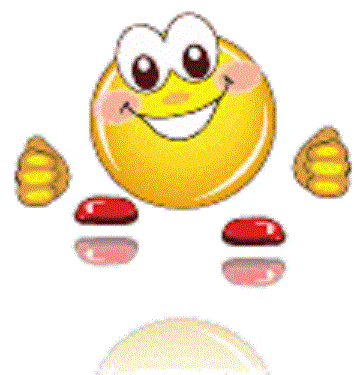 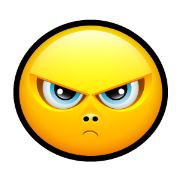 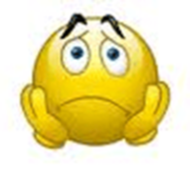 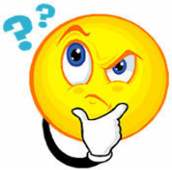 Мне урок понравился. Я все понял и запомнил.Мне урок не понравился Я ничего не понял на  сегодняшнем уроке!Вроде бы все понятно, но остались некоторые вопросы.Конфликт – это ______________ нескольких участников, каждый из которых отстаивает ____________ позицию, выступая против интересов и мнений ________ участниковВарианты поведения в конфликтной ситуацииПроявления1.2.3. 4. Варианты поведения в конфликтной ситуацииПроявления1. СотрудничествоПримирение для каждой стороны2. КомпромиссУступки обеих сторон3. ПриспособлениеОдносторонние уступки4. ИзбеганиеУход от конфликтаСпособы выхода из конфликтаОписаниеПринуждение (акула)Навязывать свои интересы, не учитывая интересы другой стороныКомпромисс (лиса)Достигать половинчатую выгоду, частично учитывая интересы всех сторонИзбегание (черепаха)Перестать участвовать в конфликте, не учитывать интересы ни свои, ни другой стороныСотрудничество (сова)Учитывать интересы обеих сторонПриспособление (мишка)Уделять внимание интересам другой стороны в ущерб своим Пословица Способы выхода из конфликтаКто спорит – ни гроша не стоит.Избегание (черепаха)Ласковый теленок двух мамок сосет.Приспособление (мишка)Лучше синица в руках, чем журавль в небе.Компромисс (лиса)Ум хорошо, а два лучше.Сотрудничество (сова)Кто сильнее, тот и прав.Принуждение (акула)Вопросы для сравненияГенеральные штатыПарламент 1. Дата первого созыва1302 г.1265 г.2. Кто и с какой целью созывалФилипп IV, чтобы заручиться поддержкой сословий в борьбе против папыГраф Симон де Монфор, для укрепления своей власти, ослабления власти короля и баронов3. УстройствоСозывал король, заседания сословий проходили отдельно, для окончательного решения собирались вместе (духовенство и дворяне имели 2 голоса против 1)Палата лордов (духовенство, дворянство)-назначались монархом; палата общин (горожане, рыцари)-избирались4. Какие слои населения были представленыДуховенство, дворяне, горожанеДуховенство, светские феодалы, рыцари, горожане5. Для чего собиралисьразрешение введения налоговсоздание законов, разрешение налогов и контроль за их использованием6. Историческое значениеВозникновение сословно-представительной монархии- централизованного государства. Из-за разногласий между сословиями слабо влияли на государственные делаВозникновение сословно-представительной монархии- централизованного государства. Ограничивал стремление баронов править странойАнглийская армияФранцузская армиядатасобытиеитог